意大利米其林美食之旅行程特色：参观地下酒庄（delle Cantine Caggiano）米其林酒店品尝晚餐并住宿在米其林大厨指导下，上一堂体验课4、著名歌剧院圣卡罗（ST Carlo）欣赏歌剧行程安排：提示：以上行程时间表仅供您参考，有可能会因为境外期间特殊情况予以前后调整，如(堵车、恶劣天气、景点关门、突发事件等)、日期行 程 安 排行 程 安 排行 程 安 排第一天9.15北京罗马参考航班：CA939 13:40北京-18:55罗马前往首都机场，搭乘国际航班飞往意大利首都罗马。抵达后提取行李，前往酒店办理入住手续，调整时差休息，准备迎接精彩的旅程…北京罗马参考航班：CA939 13:40北京-18:55罗马前往首都机场，搭乘国际航班飞往意大利首都罗马。抵达后提取行李，前往酒店办理入住手续，调整时差休息，准备迎接精彩的旅程…北京罗马参考航班：CA939 13:40北京-18:55罗马前往首都机场，搭乘国际航班飞往意大利首都罗马。抵达后提取行李，前往酒店办理入住手续，调整时差休息，准备迎接精彩的旅程…第一天9.15酒店：QC Termeroma Spa and Resort用餐：X X X交通：飞机、汽车第二天9.16罗马那不勒斯酒店享用早餐后，乘车游览罗马，后乘车前往那不勒斯并游览市区。晚上著名歌剧院圣卡罗（ST Carlo）欣赏歌剧“《希腊人佐巴》（ZORBA il GRECO）”  。罗马那不勒斯酒店享用早餐后，乘车游览罗马，后乘车前往那不勒斯并游览市区。晚上著名歌剧院圣卡罗（ST Carlo）欣赏歌剧“《希腊人佐巴》（ZORBA il GRECO）”  。罗马那不勒斯酒店享用早餐后，乘车游览罗马，后乘车前往那不勒斯并游览市区。晚上著名歌剧院圣卡罗（ST Carlo）欣赏歌剧“《希腊人佐巴》（ZORBA il GRECO）”  。第二天9.16酒店：Hotel Romeo用餐：早X X交通：汽车第三天9.17那不勒斯索伦托游览阿玛菲海岸线，参观宝姿诺达小镇（Positano），参观祖母绿洞（Grotta dello Smeraldo）那不勒斯索伦托游览阿玛菲海岸线，参观宝姿诺达小镇（Positano），参观祖母绿洞（Grotta dello Smeraldo）那不勒斯索伦托游览阿玛菲海岸线，参观宝姿诺达小镇（Positano），参观祖母绿洞（Grotta dello Smeraldo）第三天9.17酒店：Notte Hotel RAITO用餐：早X X交通：汽车第四天9.18索伦托全天游览阿玛菲海岸线。索伦托全天游览阿玛菲海岸线。索伦托全天游览阿玛菲海岸线。第四天9.18酒店：Notte Hotel RAITO用餐：早 X X交通：汽车第五天9.19索伦托庞贝索伦托上午参观庞贝古城，下午乘四驱车探索维苏威火山，傍晚返回索伦托并在Don Alfonso过夜。索伦托庞贝索伦托上午参观庞贝古城，下午乘四驱车探索维苏威火山，傍晚返回索伦托并在Don Alfonso过夜。索伦托庞贝索伦托上午参观庞贝古城，下午乘四驱车探索维苏威火山，傍晚返回索伦托并在Don Alfonso过夜。第五天9.19酒店：Don Alfonso用餐：早X X 交通：汽车第六天9.20索伦托早餐后参观地下酒庄（delle Cantine Caggiano），前往陶莱西古镇（Taurasi）参观，傍晚返回Don Alfonso米其林酒店品尝晚餐并住宿。索伦托早餐后参观地下酒庄（delle Cantine Caggiano），前往陶莱西古镇（Taurasi）参观，傍晚返回Don Alfonso米其林酒店品尝晚餐并住宿。索伦托早餐后参观地下酒庄（delle Cantine Caggiano），前往陶莱西古镇（Taurasi）参观，傍晚返回Don Alfonso米其林酒店品尝晚餐并住宿。第六天9.20酒店：Don Alfonso用餐：早X 晚交通：汽车第七天9.21索伦托/巴勒莫 （游轮）早晨Don Alfonzo 酒店与米其林大厨看卡佩岛对面他自家菜园，并上一堂体验课。下午逛索伦托市， Nino & Friends高档食品店和Gelateria Primavera冰淇淋店。晚上乘夜轮豪华仓去西西里岛首府帕莱尔莫 Palermo索伦托/巴勒莫 （游轮）早晨Don Alfonzo 酒店与米其林大厨看卡佩岛对面他自家菜园，并上一堂体验课。下午逛索伦托市， Nino & Friends高档食品店和Gelateria Primavera冰淇淋店。晚上乘夜轮豪华仓去西西里岛首府帕莱尔莫 Palermo索伦托/巴勒莫 （游轮）早晨Don Alfonzo 酒店与米其林大厨看卡佩岛对面他自家菜园，并上一堂体验课。下午逛索伦托市， Nino & Friends高档食品店和Gelateria Primavera冰淇淋店。晚上乘夜轮豪华仓去西西里岛首府帕莱尔莫 Palermo第七天9.21酒店：Superior Cabine Nave NAPOLI / PALERMO（豪华游轮）用餐：早 X X交通：汽车第八天9.22巴勒莫游览巴勒莫蒙雷阿莱镇。巴勒莫游览巴勒莫蒙雷阿莱镇。巴勒莫游览巴勒莫蒙雷阿莱镇。第八天9.22酒店：Hotel Villa Igea Palermo 用餐：早 X X交通：汽车第九天9.23巴勒莫巴勒莫市区游览。巴勒莫巴勒莫市区游览。巴勒莫巴勒莫市区游览。第九天9.23酒店：Hotel Villa Igea Palermo 用餐：早 X X交通：汽车第十天9.24巴勒莫罗马北京参考航班：AZ1788 14:25巴勒莫-15:35罗马CA940    20:55罗马-+13:10北京酒店早餐后，之后乘车前往机场，办理手续，飞往罗马，随后搭乘国际航班返回北京。巴勒莫罗马北京参考航班：AZ1788 14:25巴勒莫-15:35罗马CA940    20:55罗马-+13:10北京酒店早餐后，之后乘车前往机场，办理手续，飞往罗马，随后搭乘国际航班返回北京。巴勒莫罗马北京参考航班：AZ1788 14:25巴勒莫-15:35罗马CA940    20:55罗马-+13:10北京酒店早餐后，之后乘车前往机场，办理手续，飞往罗马，随后搭乘国际航班返回北京。第十天9.24酒店：无用餐：早 X X交通：汽车、飞机第十一天9.25北京抵达北京，回到温馨的家，结束愉快的欧洲之旅……北京抵达北京，回到温馨的家，结束愉快的欧洲之旅……北京抵达北京，回到温馨的家，结束愉快的欧洲之旅……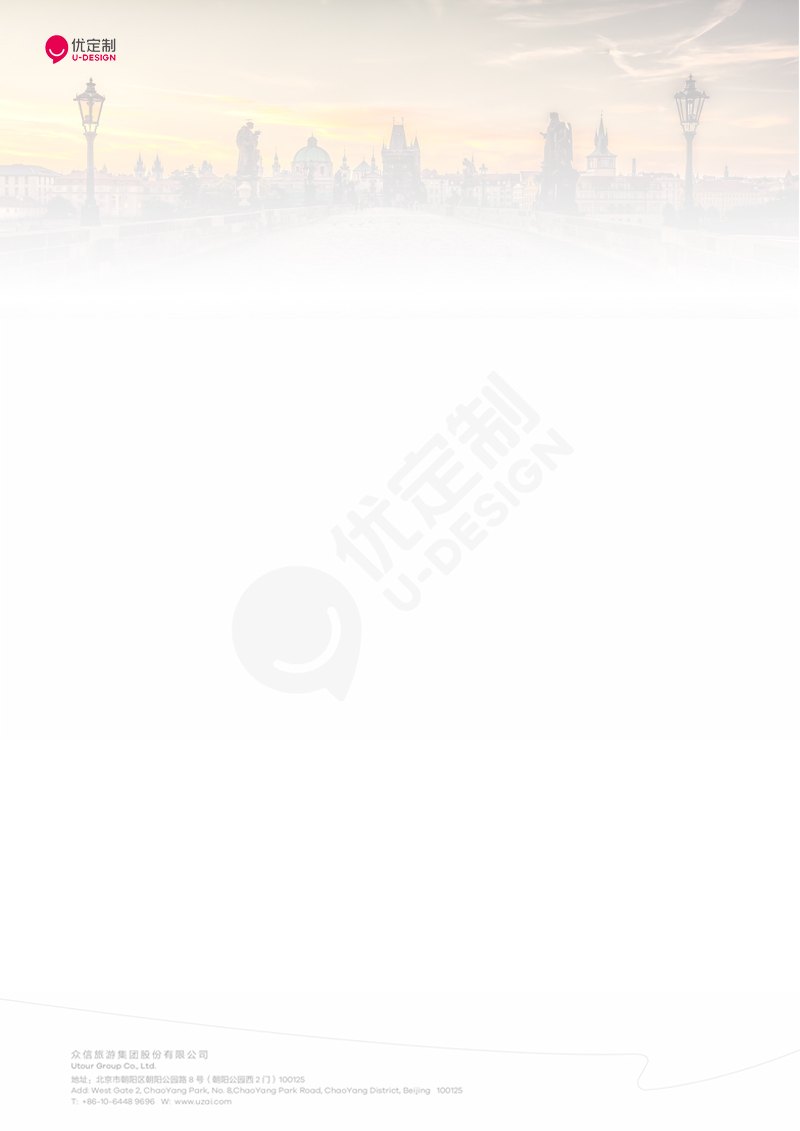 